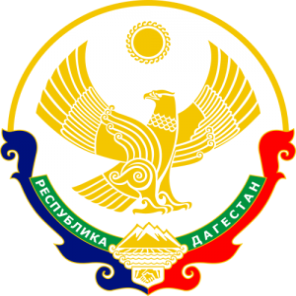  министерство ОБРАЗОВАНИЯ И НАУКИ РЕСПУБЛИКИ ДАГЕСТАН                 Государственное казенное общеобразовательное учреждение Республики Дагестан                                        «Основная  общеобразовательная школа Ботлихского района»368060, РД, Бабаюртовский р-н, к.Алибекотар Ботлихского района                                                                                                 тел: 8 (938) 779-83-24 График приема пищи в школьной столовой для учащихся 1-4 классов ГКОУ РД "ООШ Ботлихского района" на 2020-2021 учебный год  Итого-51 уч-сяРекомендации по посещению школьной столовой учащимисяСтоловая посещается учениками по утвержденному директором школы графику.Классный руководитель присутствует в столовой  и следит за порядком.Посещение столовой осуществляется организованно, ответственность за дисциплину лежит на классном руководителе.Все дети перед едой соблюдают личную гигиену рук.Учащиеся за столом соблюдают правила этикета: принимают пищу молча, последовательно и соответствующими столовыми приборами.класс время1 класс- 12 уч.955 - 101520 минут2 класс-15 уч.955 - 101520 минут3  класс-15 уч.1330 - 135020 минут4  класс-9 уч.1330 - 135020 минут